First Middle Lastc/o Address City, State [48888]Date Branch address found onnext page Dear Sirs: My intention in submitting this “application” is to allow you to access my service record and satisfy yourselves that I am properly and completely discharged from any other, further, or additional claim or service obligation referenced by Public Law 95-202 and the associated Executive Order. It is my wish and intention that I shall be recognized now and forevermore as fully, completely, and permanently discharged from U.S. military service and severed from the accompanying obligations of federal citizenship. I have returned to my natural birthright political status and removed my permanent domicile to the land and soil of my birth state. Please confirm my election to be removed from any further claim of federal connection effective with my date of discharge as shown on the DD 214/NGB 22 associated with my name. 					Sincerely yours, __________________________________________First Middle Last © All Rights ReservedWithout PrejudiceGet mailing address below. Do not send with letter.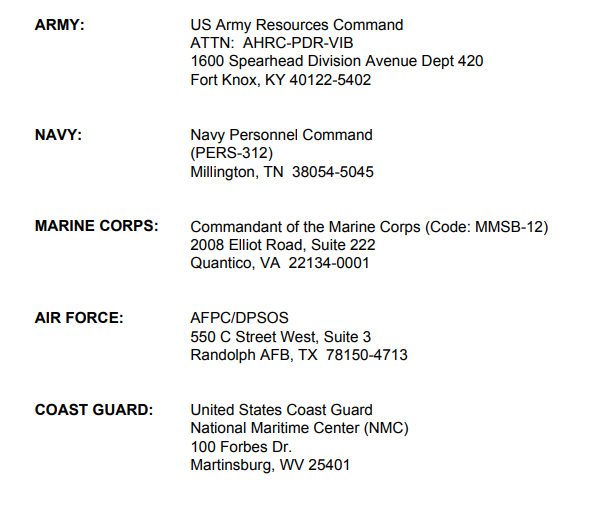 